PLANO DE ESTUDOSLavras, xx de xxxxxxxxxxxx de 202x._______________________________		_____________________________Assinatura do discente		                             Assinatura do Orientador(a)PLANO DE TRABALHOO discente deverá preencher este Plano de Trabalho após reunião com orientador. Anexar o Plano de Estudos ao final deste documento.Discente:Nível:Orientador:Área de concentração:Linha de pesquisa:Tema do projeto (descrever em linhas gerais o que será estudado no projeto de dissertação ou tese):Justificativa (apresentar o porquê de fazer o estudo proposto, lacuna a ser explorada, impacto científico, social, ambiental, econômico entre outros):Disciplinas (listar as disciplinas que poderão ser cursadas para o embasamento científico do discente necessário à execução do projeto - disciplinas do PPGCS e de outros PPGs):Fundamentação teórica (listar artigos, livros etc. que serão essenciais para leitura e início da Revisão de literatura para o projeto)Fonte de financiamento (citar se há projetos com financiamento para apoiar o projeto de dissertação ou tese, ou como serão captados recursos para sua execução)Informar o Projeto de Pesquisa registrado na PRP (quando for o caso)Recorte da RESOLUÇÃO PPGCS N°. 002 DE 21 DE FEVEREIRO DE 2022Estabelece critérios para os Acompanhamentos Acadêmicos dos discentes de Mestrado e Doutorado regularmente matriculados no Programa de Pós-Graduação em Ciência do Solo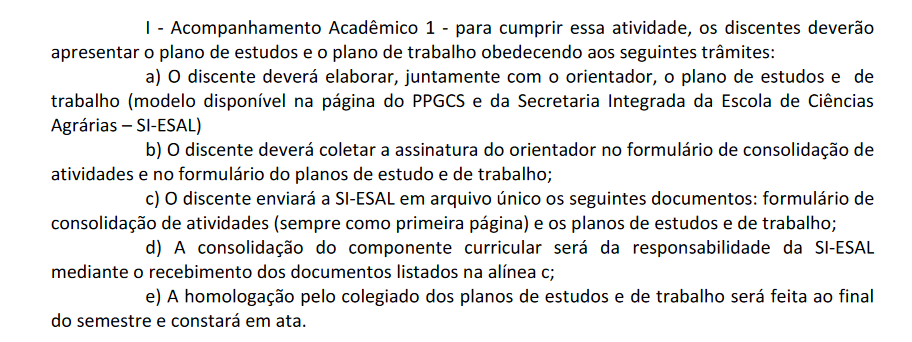 O formulário de consolidação de atividades encontra-se disponível no link: https://esalmg.ufla.br/si/rotinaspg-si#consolidacaoatividadeNome do discente:      Matrícula:      Nível:      Orientador:      Componente CurricularAno/SemestreNome do componente curricular